宜蘭縣蘇澳鎮立幼兒園招生訊息目前小班尚有五名缺額，家中有適齡之幼兒歡迎來報名喔！報名資格：105年9月2日~106年9月1日之小班幼兒。2.報名登記方式：請至幼兒園辦公室填寫報名表，並進行資料之審核。 3.報名應檢附文件：報名時請攜帶戶口名簿或戶籍謄本、健康手冊（預防接種時程及紀錄表）等;前述文件查驗正本、繳交影印本 (影印本請家長自行影印，加註與正本相符字樣並簽名或蓋章)，另戶口名簿若係新式戶口名簿須含詳盡記事。  4.錄取順序：依登記先後次序錄取至額滿為止。5.本園報名相關資訊如下：（1）報名地點：宜蘭縣蘇澳鎮永榮里永愛路255巷38號。（2）聯絡電話：03-9903543、9903540  分機11-14。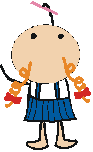 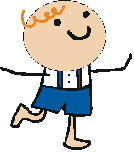 ~蘇澳鎮立幼兒園 歡迎您~